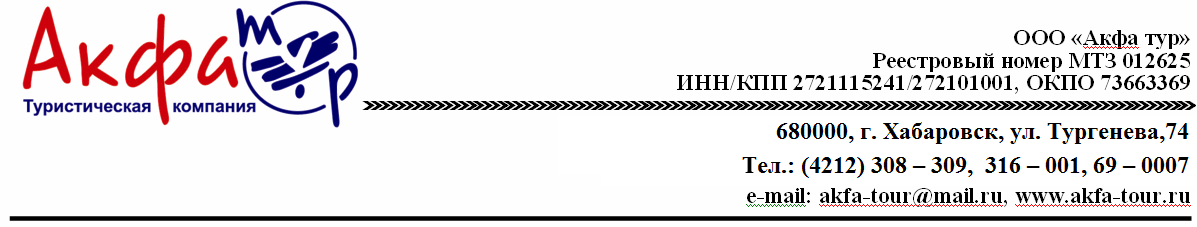 Групповой тур " Новый год в Японии". Декабрь 2018 - Январь 20198 дней / 7 ночейЙокогама-Камакура-Хаконе30.12.2018 - 06.01.2019 Авиабилет Хабаровск - 28 500 руб/чел (без багажа), 34 500 руб/чел (с багажом). БЛОК МЕСТАвиабилет Владивосток -24 500 руб/чел (без багажа), 30 500 руб/чел (с багажом). БЛОК МЕСТ!!!Внимание! Все дополнительные экскурсии заказываются заранее!31.12 - НОВОГОДНИЙ УЖИН В HAKKEJIMA SEA PARADISE 13 000 руб / чел (при группе от 6 чел.) 03.01 - ДОПОЛНИТЕЛЬНАЯ ЭКСКУРСИЯ "ТОКИО СОВРЕМЕННЫЙ"  С ПОСЕЩЕНИЕМ ОСТРОВА ОДАЙБА  8 000 руб/чел. (при группе от 6 чел.)04.01 - ДОПОЛНИТЕЛЬНАЯ ЭКСКУРСИЯ В TOKYO DISNEY SEA / DISNEYLAND  9 000  руб/чел. (при группе от 6 чел.)05.01 - ДОПОЛНИТЕЛЬНАЯ ЭКСКУРСИЯ "ТРАДИЦИОННЫЙ ТОКИО" + ВЕЧЕРНИЙ КРУИЗ "САМУРАЙСКИЙ КОРАБЛЬ"С УЖИНОМ И ШОУ "КАБУКИ" 12 500 руб/чел. (при группе от 6 чел.)Отель для данного тура: Отель в г. Йокогама  “Toyoko Inn Yokohama Tsurumi-eki Higashi-guchi” три звезды ***Отель в г. Токио “Toyoko Inn Tokyo Shinagawa Konan-guchi Tennozu Isle” три звезды ***В стоимость группового тура  "Новый годв Японии" включено:- проживание в отеле «Toyoko Inn Tokyo Shinagawa-eki Konan-guchi Tennozu» 3*,  в двухместных или одноместных номерах с завтраком;- День 1 – трансфер в отель с русскоговорящим гидом на скоростном поезде Narita Express;- День 8 – трансфер в аэропорт с русскоговорящим гидом на скоростном поезде Narita Express;- 2экскурсионных дня с гидомна общественном транспорте;- 1 экскурсионный день с гидом на заказном автобусе;- 3 обеда во время экскурсий;- входные билеты по экскурсионной программе;- страховка;- виза.Дополнительно оплачивается:- авиаперелет: Хабаровск - 28 500 руб/чел (без багажа), 34 500 руб/чел (с багажом). БЛОК МЕСТВладивосток - 24 500 руб/чел (без багажа), 30 500 руб/чел (с багажом). БЛОК МЕСТ;- дополнительные услуги и экскурсии, не включенные в программу.Проживание в ДВ номере/с чел.Проживание в ОДН номере/с чел.Ребенок до 12-ти лет на доп.кроватиРебенок до 12-ти лет без доп.кровати72 900 руб.83 900 руб.67 900 руб.62 900 руб.ДЕНЬ 1Хабаровск//Владивосток - Токио30.12Вылет из Хабаровска//Владивостока в Токио. Прибытие в Токио, встреча с гидом. Переезд в отель на скоростном поезде Narita Express.Гид  13:00-18:00.ДЕНЬ 2Йокогама31.12Экскурсия в город огней Йокогама на общественном транспорте включает в себя посещение: Башни Лендмарк Тауэр, порта будущего «Минато Мирай»,  прогулка по торговому району Мотомати, а также Вы совершите морской круиз по Токийскому заливу с потрясающими видами на город Йокогама.(Завтрак, обед). Гид 09:00 – 17:00.**Возможна экскурсия за дополнительную плату.ВЕЧЕРНИЙ НОВОГОДНИЙ УЖИН И  ВСТРЕЧА НОВОГО ГОДА В HAKKEJIMA SEA PARADISE. Стоимость 13 000 руб / чел (при группе от 6 чел)Встреча Нового года с праздничным ужином в Hakkejima Sea Paradise. Вы увидите новогоднее световое шоу и цирковое представление дельфинов и касаток. А в полночь Вас ждет Новогодний салют над Токийским заливом.ДЕНЬ 3Камакура01.01Экскурсия в город Камакура на общественном транспорте  включает в себя посещение: статуи Дайбуцу - Великого Будды, храма Цуругаока Хатимангу, "Бамбукового" храма Хококудзи, Храм Хаседера,а также сувенирной улицы.(Завтрак, обед). Гид, автобус 11:00-19:00.ДЕНЬ 4Хаконе02.01Экскурсия в Хаконе на заказном автобусе с гидом включает в себя круиз по озеру Аси, канатную дорогу Хаконе, а также  посещение долины Овакудани, Музея современного искусства под открытым небом, онсенов для ног Аси-Ю.(Завтрак, обед). Гид, автобус 09:00-19:00.ДЕНЬ 5 - ДЕНЬ 7Токио03.01-05.01Свободные дни. (Завтраки в отеле).**Возможны экскурсии за дополнительную плату.03.01 – ДОПОЛНИТЕЛЬНАЯ ЭКСКУРСИЯ "ТОКИО СОВРЕМЕНННЫЙ" С ПОСЕЩЕНИЕМ ОСТРОВА ОДАЙБА. Стоимость 8 000 руб / чел (при группе от 6 чел)Экскурсия по Токио и на остров Одайба на общественном транспорте включает в себя посещение: района небоскребов Синдзюку, смотровой площадки Токийской мэрии, выставочного центра "Toyota" - "Mega Web", Ретро Гаража, Колеса обозрения, прогулка по набережной (шоппинг по желанию), а также фото-стоп около Статуи Свободы.(Завтрак, обед). Гид 09:30-19:30.*Обед оплачивается на месте за наличные.Гид 09:00-19:00, общественный транспорт.04.01 - ДОПОЛНИТЕЛЬНАЯ ЭКСКУРСИЯ В TOKYO DISNEY SEA / DISNEYLAND. Стоимость 9 000  руб/чел. (при группе от 6 чел.)Громадный парк развлечений с множеством захватывающих аттракционов никого не оставит равнодушным. Здесь можно провести всего один день, а впечатлений запастись на целый год. Включено: проезд на общественном транспорте отель-парк, входные билеты, сопровождение гидом до парка. Парк для посещения выбирается заранее по желанию туриста.Гид 08:00-10:00, общественный транспорт. 05.01 - ДОПОЛНИТЕЛЬНАЯ ЭКСКУРСИЯ "ТРАДИЦИОННЫЙ ТОКИО" + ВЕЧЕРНИЙ КРУИЗ "САМУРАЙСКИЙ КОРАБЛЬ"С УЖИНОМ И ШОУ "КАБУКИ". Стоимость 12 500 руб/чел. (при группе от 6 чел.)Экскурсия по Токио с гидом на общественном транспорте включает в себя посещение: древнейшего района Асакуса, храма Асакуса Канон, Торговой улочки Накамисе-Дори,  Императорского дворца, а также вечерний круиз "Самурайский корабль" с ужином и шоу "кабуки".Вечерний Токио — это удивительное зрелище. Город выглядит совершенно иначе, когда смотришь на него с воды. Это хорошая возможность увидеть Токио с нового ракурса и полюбить его еще сильнее. Вы совершите незабываемый круиз на исторической копии прогулочной лодки феодалов эпохи Эдо, где гости сидят на татами и наслаждаются пейзажами за окном. Кроме того, Вы увидите традиционное шоу театра кабуки. Красочное представление  подарит вам наилучшие впечатления о богатстве и уникальности японской культуры. После шоу Вы сможете сфотографироваться с артистами театра. В экскурсию включен легкий ужин на борту корабля.   Гид 13:00-22:00, общественный транспорт.ДЕНЬ 8Токио – Хабаровск//Владивосток06.01Выписка из Отеля. Встреча с гидом, переезд в аэропорт на скоростном поезде NaritaExpress. Вылет в Хабаровск//Владивосток. (Завтрак) Гид 09:00-13:00ДЕНЬ 130 декабря 2018/Воскресенье – Хабаровск//Владивосток – Токио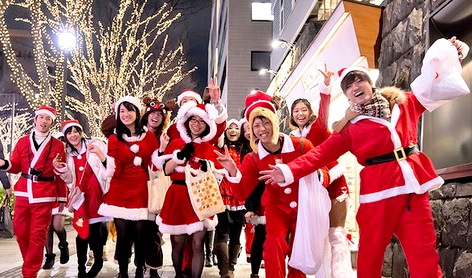 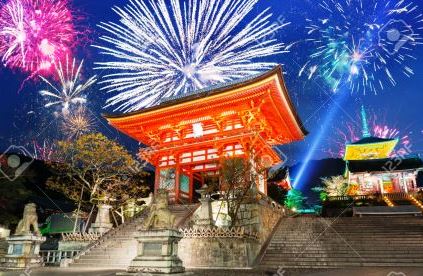 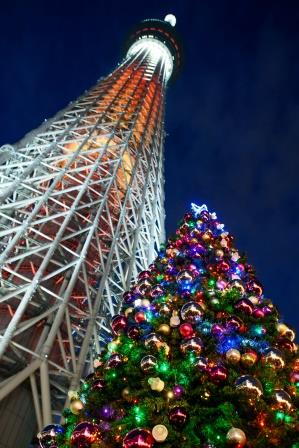 Вот уже много лет мы организуем групповые туры в Японию, учитывая сезонность, создаём оптимальный маршрут, исходя из ваших пожеланий и наиболее комфортный для каждого.Помимо потрясающей рождественской иллюминации, появляющейся на улицах японских городов уже в начале ноября, Вас обязательно привлекут новогодние ярмарки, на которых можно купить абсолютно все: от сувенирных безделушек до буддийской ритуальной утвари.О наступлении Нового года в полночь с 31 декабря на 1 января возвестят 108 ударов колоколов, доносящихся из буддийских храмов. Согласно верованиям, каждый удар прогоняет одну из пагубных страстей, обременяющих человека.Приглашаем Вас посетить таинственную и прекрасную Японию в период зимних праздников в составе нашей туристической группы! Новогодний тур в Японию был специально разработан для того, чтобы Вы могли насладиться красотами Страны Восходящего солнца в белоснежный зимний период, увидеть уникальные пейзажи и приобщиться к древней культуре загадочного Востока. 12:00 - 13:45 Вылет из Хабаровска в Токио рейсом S7 567.13:15 - 14:30 Вылет из Владивостока рейсом S7 565.14:40-15:40 - Встреча с гидом в зоне прилета около таблички «Группа Хабаровск  30.12»// «Группа Владивосток 30.12». Обмен Валюты.16:30- Переезд в отель. Вы поедете на скоростном поезде Нарита Экспресс - самый быстрый и самый удобный вариант, дорога в одну сторону занимает около одного часа.17:30 - Прибытие на станцию.18:00 - Заселение в отель.Время работы гида с 13:00 до 18:00.*Ночь в отеле г.Йокогама 3 звезды "Toyoko Inn Yokohama Tsurumi-eki Higashi-guchi"ДЕНЬ 231 декабря 2018/Понедельник – Йокогама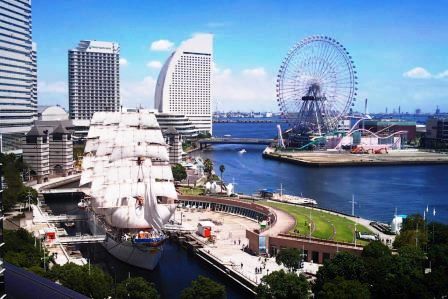 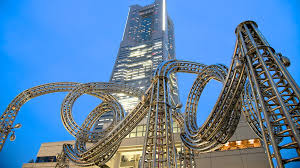 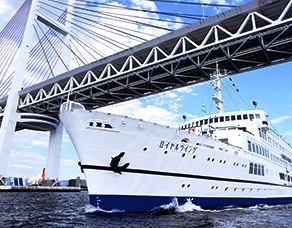 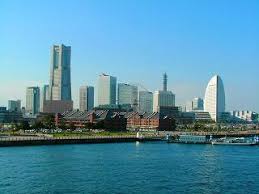 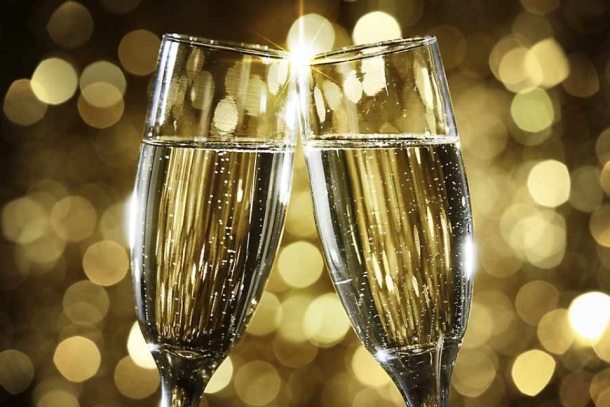 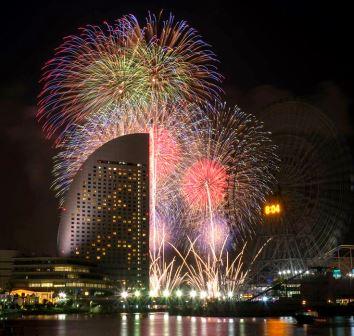 07:00 – Завтрак в отеле.09:00 – В холле отеля Вас ожидает гид и экскурсия в город Йокогама на общественном транспорте!Йокогама – мегаполис, который расположен в самом сердце Японии на побережье Тихого океана. Это второй по численности населения город страны с 3,7 миллионами жителей. Город поражает своей ультрасовременной архитектурой и бурным ритмом жизни, за что и получил полуофициальное прозвище «города, который никогда не спит».10:00 - Башня Лендмарк Тауэр (включено в стоимость тура).Высочайшее здание Йокогамы и третье по высоте сооружение в Японии. Высота здания — 296,3 м. Строительство здания было закончено в 1993 году. На небоскрёбе расположена самая высокая обзорная площадка в стране.11:00 - Порт Будущего Минато Мирай. Название этого района можно перевести как "Порт будущего" - и оно ему подходит как нельзя лучше. Здесь впервые были реализованы самые смелые проекты - созданы искусственные острова, сооружено самое высокое в Японии здание, открыт ажурный подвесной мост и гигантское колесо обозрения, запущены поезда магнитной левитации.12:00 – Морское путешествие с обедом на лайнере "Марин Руж" по Токийскому заливу с видом на город Йокогама (включено в стоимость тура).Морские прогулки по Токийскому заливу особенно популярны среди японцев и иностранных туристов. Морское путешествие захватывает самые привлекательные прибрежные пейзажи города Йокогама. Круиз начинается  с причала Минато Мираи и захватывает самые привлекательные прибрежные пейзажи, а также виды  знаменитого моста «Йокогама Бэй Бридж».14:30- Торговая улица Мотомати.150 лет назад порт Йокогама открылся для международной торговли. С тех пор Мотомати, где иностранцам продавали местные товары повседневного пользования, процветает. В каждом магазине туристы могут купить оригинальную одежду и обувь, что делает Мотомати очень модным районом.17:00 – Прибытие в отельВремя работы гида и с 09:00-17:00.*Ночь в отеле г.Йокогама 3 звезды "Toyoko Inn Yokohama Tsurumi-eki Higashi-guchi"ВЕЧЕРНИЙ НОВОГОДНИЙ УЖИН И  ВСТРЕЧА НОВОГО ГОДА В HAKKEJIMA SEA PARADISE. Стоимость 13 000 руб / чел (при группе от 6 чел). Встреча Нового года с праздничным ужином в Hakkejima Sea Paradise. Вы увидите новогоднее световое шоу и цирковое представление дельфинов и касаток. А в полночь Вас ждет Новогодний салют над Токийским заливом.ДЕНЬ 301 января 2018/Вторник – Камакура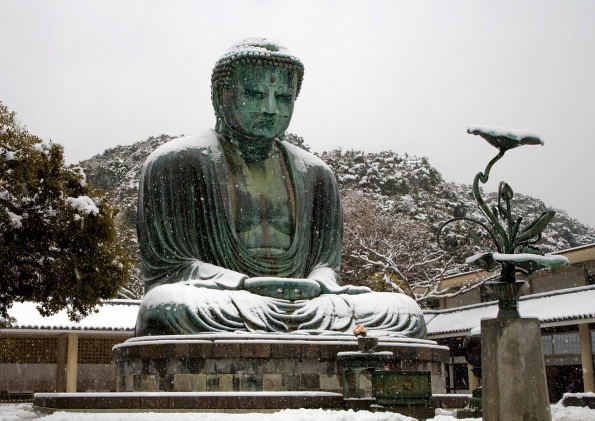 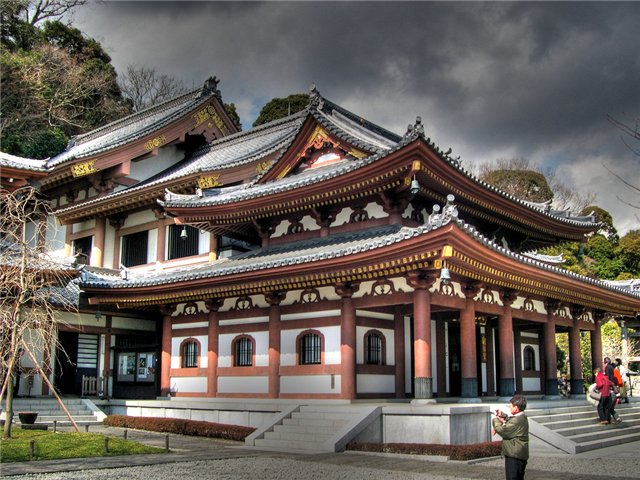 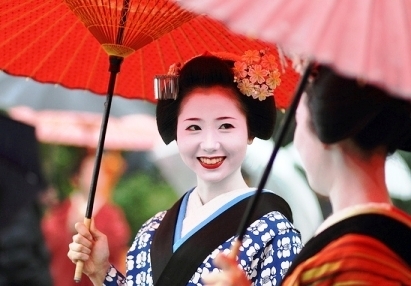 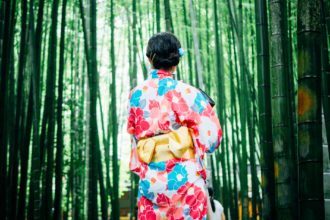 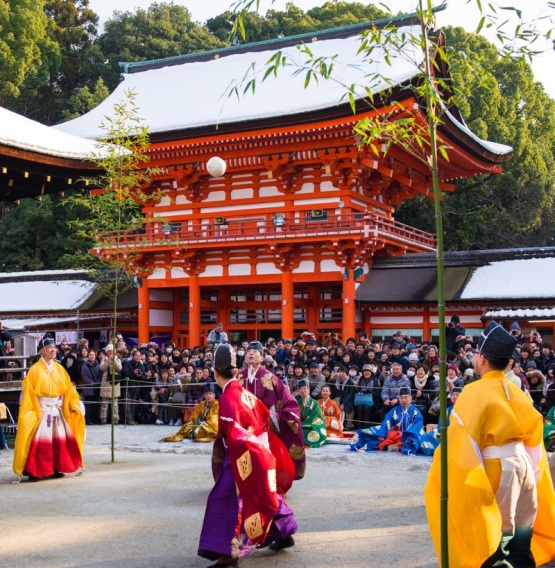 07:00 –Завтрак в отеле. Выписка из отеля.11:00 – Утром в холле отеле Вас встретит Гид и Вы отправитесь на экскурсию в город Камакура!Расположенный на побережье Тихого океана г.Камакура – является древнейшей столицей Японии, это небольшой городок с большим количеством древних буддийских храмов, тихий и живописный. Камакура — один из самых древних городов Японии, был основан в 1192 г.11:30 – Статуя Дайбуцу – Великий Будда (включено в стоимость тура).Эта статуя Будды - вторая по величине в Японии (первая находится в Нара). Высота статуи — 11,4 м, вес — 93 тонны. Будда сидит под открытым небом, живописные холмы создают прекрасный фон. Статуя была отлита в 1252 г.  Статуя, вероятно, была сделана Оно Горёмоном или ТансиХисатомо, ведущими японскими скульпторами из бронзы того времени.12:30 - Храм Хаседера (включено в стоимость тура).Храм был построен в 736 году. Вы поразитесь  13,5 метровой статуе Будды, статуе  11-головой богини Каннон высотой 9,5 метров. Другой достопримечательностью храма является гигантский колокол - самый древний в Камакуре. Он объявлен важнейшей культурной ценностью Японии. Все храмы украшены обилием цветов, что придает особую изысканность старинным строениям. Вы полностью погрузитесь в атмосферу 12 века, почувствуете себя частичкой великого прошлого.14:00 - Обед в ресторане (включено в стоимость тура).15:00- Посещение храма Хококудзи (включено в стоимость тура).Хококудзи древний храм, основанный школой Риндзай (школой Дзэн буддизма) в 1334 г. Неофициальное название храма Хококудзи – «Таке-дера»,  что в переводе означает Бамбуковый храм, поскольку его слава и популярность поддерживается прежде всего, благодарявеликолепной бамбуковой роще, высаженной за главным Павильоном. Рекомендуется неторопливо прогуляться по тропинке, окруженной бамбуком. Здесь есть боковая дорога, которая приведет вас к прелестному каменному Будде и каменной башне.17:00 - Храм Цуругаока Хатимангу (включено в стоимость тура).Храм был основан в 1063 г.  представителями семьи Минамото и посвящен богу войны, а так же памяти легендарного императора ОдзинаХатиман. Здесь воины Ёритомо упражнялись в ябусамэ - стрельбе из лука с лошади. Для того чтобы попасть в храм нужно пройти от набережной через весь центр города по длинному, широкому проходу с несколькими воротами тори по пути.17:30 – Покупка сувениров.Прогулка и покупка сувениров перед храмом Хатимангу. Вы сможете купить знаменитое сливовое вино – Умейщи, порошковый зеленый чай для чайной церемонии, японские драгоценные камни и многое другое.19:00-Прибытие в отель.Время работы гида и заказного автобуса с 11:00 до 19:00.*Ночь в отеле г.Йокогама 3 звезды "Toyoko Inn Yokohama Tsurumi-eki Higashi-guchi"ДЕНЬ 402 января 2018 /Среда – Хаконе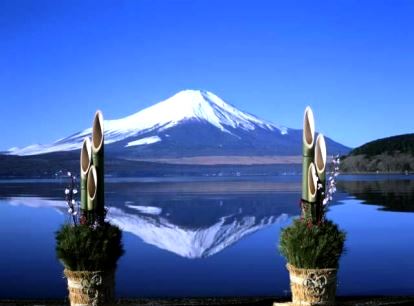 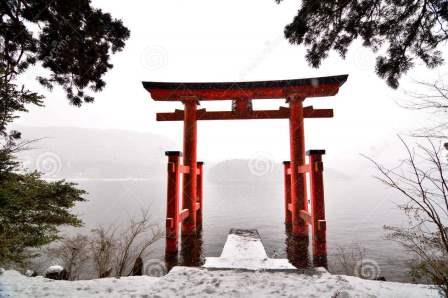 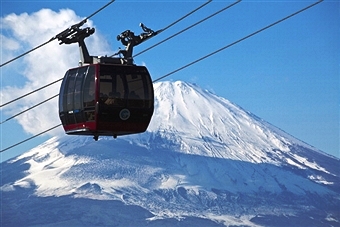 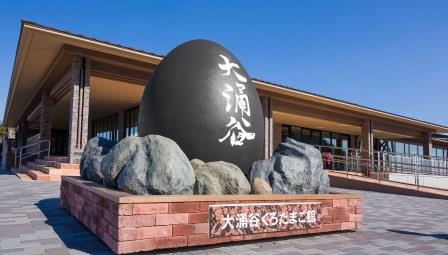 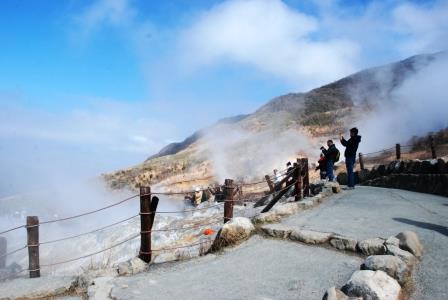 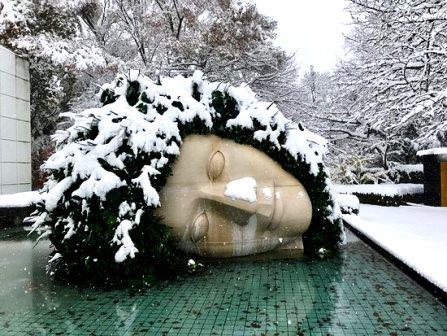 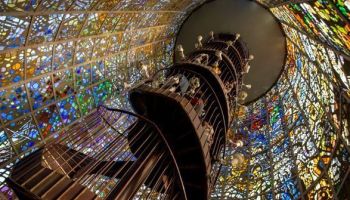 07:00 – Завтрак в отеле. Выписка из отеля09:00 – В холле отеля Вас ждет гид и путешествие в Хаконе на комфортабельном автобусе!11:00 – Прибытие в Хаконе.Парк Хаконе делится скоростным шоссе на две части: Хаконе - гигантская кальдера потухшего вулкана, в которой сейчас расположено горное озеро Аси, и район вокруг горы Фудзи. В Хаконе есть множество музеев, подвесные канатные дороги, вертолетные прогулки, фешенебельные отели и целые комплексы бань, величественный синтоистский Храм Дракона, прогулочные катера, изысканные рестораны, сувенирные лавки, сероводородные горячие источники, великолепная природа и чистый горный воздух.11:20 –  Круиз по озеру Аси (включено в стоимость тура).В кальдере потухшего вулкана образовалось великолепное горное озеро Аси (Ashi-no-ko). Расположенное в национальном японском парке, озеро Аси является одной из главных достопримечательностей этого района. В его водах отражается гора Фудзи, обрамленная узором стройных сосен, Вы сможете полюбоваться прекрасными пейзажами во время круиза по этому «кусочку рая» в горах.12:30 –Канатная дорога Хаконе (включено в стоимость тура).Всего за 7 минут с помощью комфортной и удобной канатной дороги Вы достигнете вершины горы. Общая протяженность канатной дороги 1800 метров. Во время подъема Вы сможете полюбоваться цепью гор Хаконе, озерами и лесом японских кедров.13:00 – Прогулка по Долине  Овакудани (включено в стоимость тура).Долина Овакудани образовалась в кальдере давно утихшего вулкана. По земным меркам произошло это сравнительно недавно — около 3 тысяч лет назад. Но сейсмическая активность в долине не прекращается. Здесь есть кипящие источники, извергаются горячие потоки и пар, всюду витает серный запах. Чтобы тепловая энергия кипящей серы не пропадала зря, местные жители научились отваривать в ней куриные яйца. Согласно древнему приданию, одно съеденное яйцо Овакудани дарует человеку как минимум семь лет жизни.14:00 – Обед в ресторане.15:00 - Музей под открытым небом (включено в стоимость тура).Музей под Открытым Небом Хаконе передает гармоничное сочетание диких и искусственных творений - природных красот и искусства в разных его проявлениях. В парке музея Вас ждут интерактивные инсталляции, абстрактные скульптуры, а также галерея с работами Пабло Пикассо. Не говоря уже о фантастических видах на холмы и горы Хаконе!Специально для уставших посетителей в музее — бесплатный онсэн для ног Аси-Ю. Это неглубокая длинная канавка с обогащённой минералами водой из местных горячих источников.17:00 – Убытие в отель Токио.19:00 – Прибытие в отель.Время работы гида и заказного автобуса с 09:00-19:00.*Ночь в отеле города Токио 3 звезды “Toyoko Inn Tokyo Shinagawa-eki Konan-guchi Tennozu”.ДЕНЬ 5 – ДЕНЬ 703 января 2018 -04 января 2019/Четверг - Суббота-Токио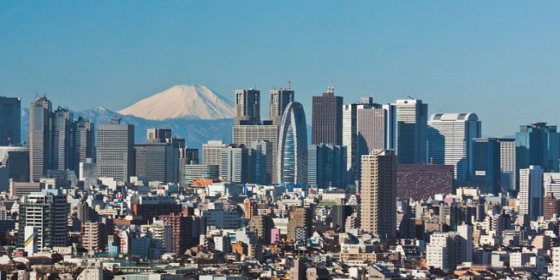 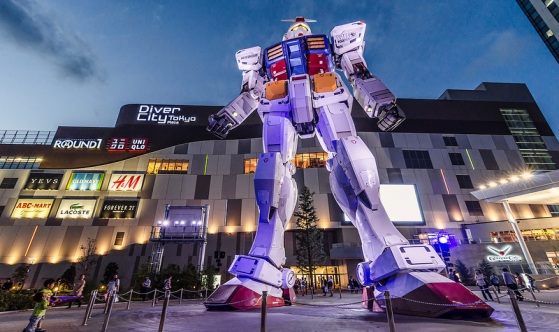 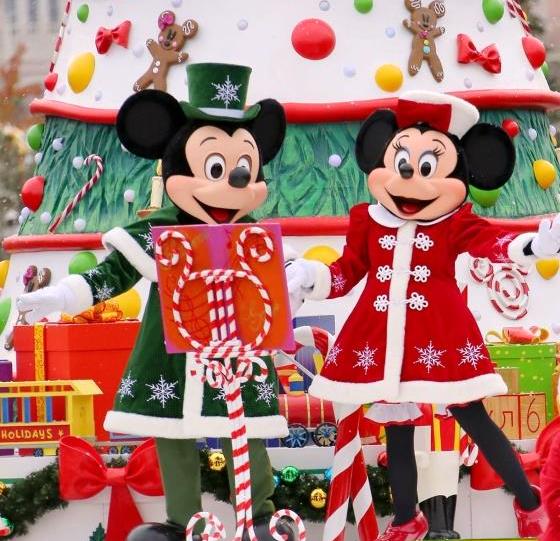 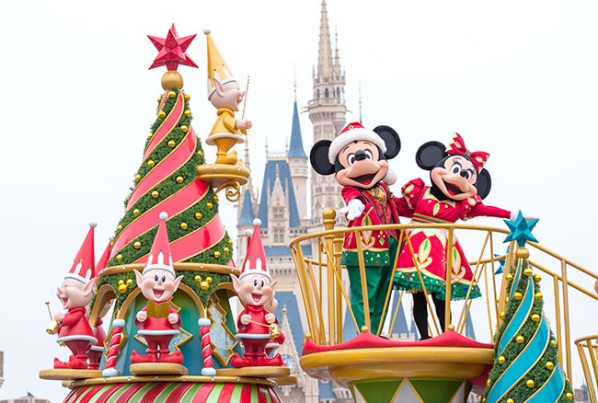 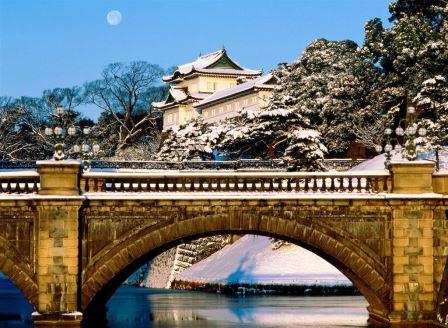 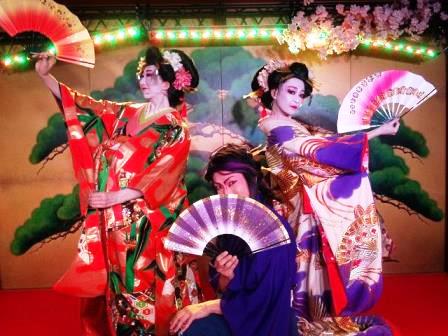 07:00 – Завтрак в отеле.Свободное время.**Возможны экскурсии за дополнительную плату.03.01 – ДОПОЛНИТЕЛЬНАЯ ЭКСКУРСИЯ "ТОКИО СОВРЕМЕНННЫЙ" С ПОСЕЩЕНИЕМ ОСТРОВА ОДАЙБА. Стоимость 8 000 руб / чел (при группе от 6 чел)Экскурсия по Токио и на остров Одайба на общественном транспорте включает в себя посещение: района небоскребов Синдзюку, смотровой площадки Токийской мэрии, выставочного центра "Toyota" - "Mega Web", Ретро Гаража, Колеса обозрения, прогулка по набережной (шоппинг по желанию), а также фото-стоп около Статуи Свободы.(Завтрак, обед). Гид 09:30-19:30.Включено: русскоговорящий гид, входные билеты, транспортные расходы.* Обед оплачивается на месте за наличные.Гид 09:00-19:00, общественный транспорт.04.01- ДОПОЛНИТЕЛЬНАЯ ЭКСКУРСИЯ В TOKYO DISNEY SEA / DISNEYLAND. Стоимость 9 000  руб/чел. (при группе от 6 чел.)В стоимость включено: проезд на общественном транспорте отель-парк, входные билеты, сопровождение гидом до парка. Парк для посещения выбираетя заранее по желанию туриста.Громадный парк развлечений с множеством захватывающих аттракционов никого не оставит равнодушным. Здесь можно провести всего один день, а впечатлений запастись на целый год. Гид 08:00-10:00, общественный транспорт.05.01 - ДОПОЛНИТЕЛЬНАЯ ЭКСКУРСИЯ ТРАДИЦИОННЫЙ ТОКИО + ВЕЧЕРНИЙ КРУИЗ "САМУРАЙСКИЙ КОРАБЛЬ"С УЖИНОМ И ШОУ "КАБУКИ". Стоимость 12 500 руб/чел. (при группе от 6 чел.)Экскурсия по Токио с гидом на общественном транспорте включает в себя посещение: древнейшего района Асакуса, храма Асакуса Канон, Торговой улочки Накамисе-Дори,  Императорского дворца, а также вечерний круиз "Самурайский корабль" с ужином и шоу "кабуки".Ночной Токио — это удивительное зрелище. Город выглядит совершенно иначе, когда смотришь на него с воды. Это хорошая возможность увидеть Токио с нового ракурса и полюбить его еще сильнее. Вы совершите незабываемый круиз на исторической копии прогулочной лодки феодалов эпохи Эдо, где гости сидят на татами и наслаждаются пейзажами за окном. Кроме того, Вы увидите традиционное шоу театра кабуки. Красочное представление  подарит вам наилучшие впечатления о богатстве и уникальности японской культуры. После шоу Вы сможете сфотографироваться с артистами театра. В экскурсию включен легкий ужин на борту корабля (шведский стол).          Включено: русскоговорящий гид, входные билеты, транспортные расходы, куриз, ужин.       Гид 13:00-22:00, общественный транспорт.*Ночь в отеле города Токио 3 звезды “Toyoko Inn Tokyo Shinagawa-eki Konan-guchi Tennozu”.ДЕНЬ 806 января 2019/Воскресенье – Токио – Хабаровск//Владивосток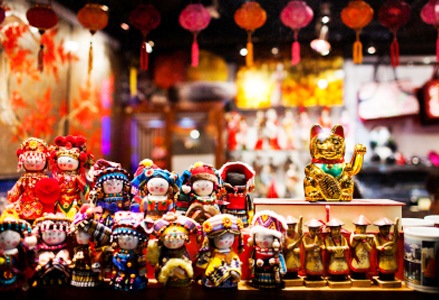 07:00 - Завтрак в отеле.09:00 - Трансфер в аэропорт с гидом на скоростном поезде Нарита Экспресс.Прибытие в аэропорт. Регистрация на рейс S7 568 // S7 566 в Россию.14:25 - 18:20 Вылет из Токио в Хабаровск рейсом S7 568.15:25 -18:55 Вылет из Токио во Владивосток рейсом S7 566.Время работы гида с 09:00 до 13:00.